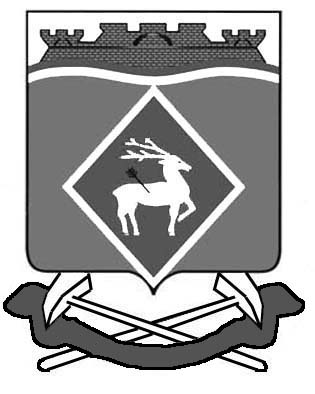 РОСТОВСКАЯ ОБЛАСТЬМУНИЦИПАЛЬНОЕ ОБРАЗОВАНИЕ «ГРУШЕВО-ДУБОВСКОЕ СЕЛЬСКОЕ ПОСЕЛЕНИЕ»АДМИНИСТРАЦИЯ ГРУШЕВО-ДУБОВСКОГО СЕЛЬСКОГО ПОСЕЛЕНИЯ ПОСТАНОВЛЕНИЕ  28.12. 2020 г.	                                        № 66                           х. Грушевка_____  ____                                                                                                                      В соответствии с постановлением Администрации Грушево-Дубовского сельского поселения от  21.03.2018 № 25 «Об утверждении Порядка разработки, реализации и оценки эффективности муниципальных программ Грушево-Дубовского сельского поселения», распоряжением Администрации Грушево-Дубовского сельского поселения от 29.10.2018 № 52  «Об утверждении Перечня муниципальных программ Грушево-Дубовского сельского поселения Белокалитвинского района», 	                                           ПОСТАНОВЛЯЮ:Внести изменения в приложении к постановлению Администрации Грушево-Дубовского сельского поселения от 30.11.2018 г. № 111«Об утверждении муниципальной программы Грушево-Дубовского сельского поселения «Обеспечение качественными жилищно-коммунальными услугами населения Грушево-Дубовского сельского поселения Белокалитвинского района».в приложении к Постановлению, в разделе «Паспорт муниципальной программы Грушево-Дубовского сельского поселения «Обеспечение качественными жилищно-коммунальными услугами населения Грушево-Дубовского сельского поселения Белокалитвинского района» изложить в следующей редакции :в Паспорте подпрограммы  «Создание условий для обеспечения качественными жилищно-коммунальными услугами населения в Грушево-Дубовском сельском поселении» изложить в новой редакции :2. Изменения, касающиеся бюджетных ассигнований 2020 года, вступают в силу после официального опубликования настоящего Постановления.3. Изменения, касающиеся бюджетных ассигнований 2020-2030 годов, вступают в силу с 1 января 2021 года и распространяются на правоотношения, возникшие начиная с составления проекта бюджета Грушево-Дубовского сельского поселения Белокалитвинского района на 2021 год и на плановый период 2022 и 2023 годов.4. Контроль за выполнением настоящего постановления оставляю собой.Глава Администрации Грушево-Дубовского сельского поселения                                                 Т.Г. ХолодняковаПриложение № 3к муниципальной программеГрушево-Дубовского сельского поселения «Обеспечение качественными жилищно-коммунальными услугами населения Грушево-Дубовского сельского поселения Белокалитвинского района»Расходы местного бюджета на реализацию муниципальной программыПриложение 4 к муниципальной программеГрушево-Дубовского сельского поселения «Обеспечение качественными жилищно-коммунальными услугами населения Грушево-Дубовского сельского поселения Белокалитвинского района»РАСХОДЫ на реализацию муниципальной программы Грушево-Дубовского сельского поселения «Обеспечение качественными жилищно-коммунальными услугами населения Грушево-Дубовского сельского поселения»        О внесении изменений  в постановление №111  30.11.2018 года  «Обеспечение качественными жилищно-коммунальными услугами населения Грушево-Дубовского сельского поселения Белокалитвинского района»Ресурсное обеспечение Муниципальной программы–общий объем финансирования муниципальной программы составляет 578,0  тыс. рублей за счет средств местного бюджета, в том числе по годам:Ресурсное обеспечение подпрограммы–общий объем бюджетных ассигнований на реализацию  подпрограммы составляет 578,0  тыс. рублей за счет средств местного бюджета, в том числе по годам:–№
п/пНаименование муниципальной программы, подпрограммы, номер и наименование основного мероприятияОтветственный исполнитель, соисполнитель, участникиКод бюджетной классификации расходовКод бюджетной классификации расходовКод бюджетной классификации расходовКод бюджетной классификации расходовОбъем расходов
всего (тыс. рублей) В том числе по годам реализации муниципальной программыВ том числе по годам реализации муниципальной программыВ том числе по годам реализации муниципальной программыВ том числе по годам реализации муниципальной программыВ том числе по годам реализации муниципальной программыВ том числе по годам реализации муниципальной программыВ том числе по годам реализации муниципальной программыВ том числе по годам реализации муниципальной программыВ том числе по годам реализации муниципальной программыВ том числе по годам реализации муниципальной программыВ том числе по годам реализации муниципальной программыВ том числе по годам реализации муниципальной программы№
п/пНаименование муниципальной программы, подпрограммы, номер и наименование основного мероприятияОтветственный исполнитель, соисполнитель, участникиГРБСР3ПрЦСРВРОбъем расходов
всего (тыс. рублей) 2019202020212022202320242025202620272028202920301234567891011121314151617181920I.муниципальная программа Грушево-Дубовского сельского поселения «Обеспечение качественными жилищно-коммунальными услугами населения Грушево-Дубовского сельского поселения Белокалитвинского района »Ведущий специалист муниципального хозяйствахххх578,0180,6152,477,00,00,024,024,024,024,024,024,024,01.Подпрограмма «Создание условий для обеспечения качественными коммунальными услугами»Ведущий специалист муниципального хозяйствахххх578,0180,6152,477,00,00,024,024,024,024,024,024,024,01.1.ОМ 1.1. «Обеспечение деятельности жилищно-коммунального хозяйства Грушево-Дубовского сельского поселения»Ведущий специалист муниципального хозяйства951ххх578,0180,6152,477,00,00,024,024,024,024,024,024,024,0№
п/пНаименование муниципальной программы, номер и наименование подпрограммыИсточники финансирования Источники финансирования Объем расходов
всего (тыс. рублей)В том числе по годам реализации муниципальной программыВ том числе по годам реализации муниципальной программыВ том числе по годам реализации муниципальной программыВ том числе по годам реализации муниципальной программыВ том числе по годам реализации муниципальной программыВ том числе по годам реализации муниципальной программыВ том числе по годам реализации муниципальной программыВ том числе по годам реализации муниципальной программыВ том числе по годам реализации муниципальной программыВ том числе по годам реализации муниципальной программыВ том числе по годам реализации муниципальной программыВ том числе по годам реализации муниципальной программы№
п/пНаименование муниципальной программы, номер и наименование подпрограммыИсточники финансирования Источники финансирования Объем расходов
всего (тыс. рублей)201920202021202220232024202520262027202820292030123445678910111213141516I.Муниципальная программа «Обеспечение качественными жилищно- коммунальными услугами населения Грушево-Дубовского сельского поселения Белокалитвинского района»Всего 578,0578,0180,6152,477,00,00,024,024,024,024,024,024,024,0I.Муниципальная программа «Обеспечение качественными жилищно- коммунальными услугами населения Грушево-Дубовского сельского поселения Белокалитвинского района»областной бюджет*,0,00,00,00,00,00,00,00,00,00,00,00,00,00,0I.Муниципальная программа «Обеспечение качественными жилищно- коммунальными услугами населения Грушево-Дубовского сельского поселения Белокалитвинского района»безвозмездные поступления в областной бюджет,0,00,00,00,00,00,00,00,00,00,00,00,00,00,0I.Муниципальная программа «Обеспечение качественными жилищно- коммунальными услугами населения Грушево-Дубовского сельского поселения Белокалитвинского района»в том числе за счет средств:0,00,00,00,00,00,00,00,00,00,00,00,00,00,0I.Муниципальная программа «Обеспечение качественными жилищно- коммунальными услугами населения Грушево-Дубовского сельского поселения Белокалитвинского района» - федерального бюджета0,00,00,00,00,00,00,00,00,00,00,00,00,00,0I.Муниципальная программа «Обеспечение качественными жилищно- коммунальными услугами населения Грушево-Дубовского сельского поселения Белокалитвинского района»местный бюджет578,0578,0180,6152,477,00,00,024,024,024,024,024,024,024,0I.Муниципальная программа «Обеспечение качественными жилищно- коммунальными услугами населения Грушево-Дубовского сельского поселения Белокалитвинского района»Районный бюджет 0,00,00,00,00,00,00,00,00,00,00,00,00,00,0I.Муниципальная программа «Обеспечение качественными жилищно- коммунальными услугами населения Грушево-Дубовского сельского поселения Белокалитвинского района»внебюджетные источники0,00,00,00,00,00,00,00,00,00,00,00,00,00,02.Подпрограмма 1«Создание условий для обеспечения качественными коммунальными услугами»Всего 578,0578,0180,6152,477,00,00,024,024,024,024,024,024,024,02.Подпрограмма 1«Создание условий для обеспечения качественными коммунальными услугами»областной бюджет *0,00,00,00,00,00,00,00,00,00,00,00,00,00,02.Подпрограмма 1«Создание условий для обеспечения качественными коммунальными услугами»безвозмездные поступления в областной бюджет 0,00,00,00,00,00,00,00,00,00,00,00,00,00,02.Подпрограмма 1«Создание условий для обеспечения качественными коммунальными услугами»в том числе за счет средств:0,00,00,00,00,00,00,00,00,00,00,00,00,00,02.Подпрограмма 1«Создание условий для обеспечения качественными коммунальными услугами» - федерального бюджета0,00,00,00,00,00,00,00,00,00,00,00,00,00,02.Подпрограмма 1«Создание условий для обеспечения качественными коммунальными услугами»местный бюджет578,0578,0180,6152,477,00,00,024,024,024,024,024,024,024,02.Подпрограмма 1«Создание условий для обеспечения качественными коммунальными услугами»Районный бюджет0,00,00,00,00,00,00,00,00,00,00,00,00,00,02.Подпрограмма 1«Создание условий для обеспечения качественными коммунальными услугами»внебюджетные источники0,00,00,00,00,00,00,00,00,00,00,00,00,00,0